       ЛОО(СОЧИ),     «ГАРО» (с бассейном)           Лето 2023Гостевой дом «Гаро» приветливо встречает гостей в Лоо. Это тихое и спокойное место отлично подойдет для семейного отдыха и не только. Лоо - это небольшой курортный посёлок, который находится в  к северо-западу от Сочи, на территории Кавказского заповедника. Пляж в посёлке Лоо довольно широкий - около . Лоо порадует любого из Вас обилием субтропической зелени, чистым воздухом, прозрачной морской водой, галечными пляжами, недорогими фруктами местного рынка, многочисленными дискотеками, барами, кафе. На террасе для отдыха – большой надувной бассейн для взрослых и детей. Гостей ожидает радушный прием: коньяк, вино, чача и шашлык от Артура. Возможен заказ экскурсий. К вашим услугам предоставляется бесплатное пользование стиральной машиной, гладильной с утюгом, мангалом во дворе, wi-fi.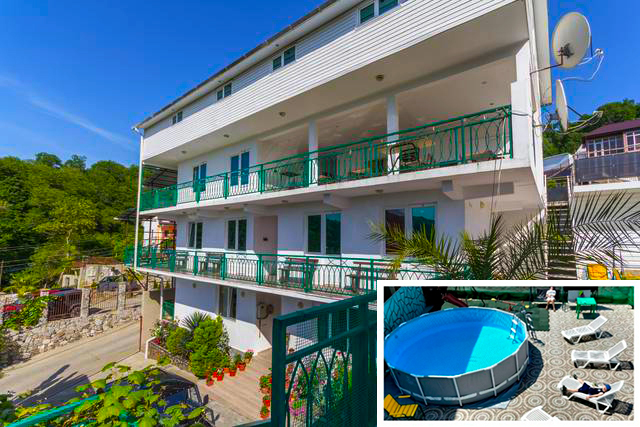 Размещение:«Эконом» 2-х, 3-х, 4-х местные номера с удобствами на этаже (ТВ, холодильник, вентилятор, односпальные или двуспальные кровати, кресло-кровать, шкаф для одежды, столик, прикроватная тумбочка, зеркало, в номере есть балкон).«Стандарт» 2-х, 3-х, 4-х местные номера с удобствами (ТВ, холодильник, вентилятор, односпальные или двуспальные кровати, шкаф для одежды,  тумбочка,  столик, зеркало, в номере есть балкон). Пляж:7 мин - галечный.Питание: в гостевом доме есть общая кухня, где есть все необходимое оборудование для самостоятельного приготовления, возможно заказное меню.Дети: до 5 лет  на одном месте с родителями – 7150 руб., до ет скидка на проезд – 200 руб.Стоимость тура на 1 человека (7 ночей)В стоимость входит:  проезд  на   автобусе, проживание в номерах выбранной категории,  сопровождение, страховка от несчастного случая.Курортный сбор за доп. плату.Выезд из Белгорода еженедельно по понедельникам.Хочешь классно отдохнуть – отправляйся с нами в путь!!!!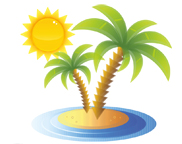 ООО  «Турцентр-ЭКСПО»                                        г. Белгород, ул. Щорса, 64 а,  III этаж                                                                                                            Остановка ТРЦ «Сити Молл Белгородский»www.turcentr31.ru           т./ф: (4722) 28-90-40;  тел: (4722) 28-90-45;    +7-951-769-21-41РазмещениеЗаездыЭКОНОМЭКОНОМСТАНДАРТСТАНДАРТСТАНДАРТРазмещениеЗаезды2-х мест.с удоб. на этаже3-х, 4-х мест. с удоб. на этаже2-х мест.с удоб.3-х  мест.с удоб.4-х мест.с удоб.29.05.-07.06.995096501035010150995005.06.-14.06.995096501035010150995012.06.-21.06.10150985010550103501015019.06.-28.06.11000995010750105501035026.06.-05.07.112501050011950113501095003.07.-12.07.114501095012950121501175010.07.-19.07.117501115013350123501195017.07.-26.07.119501135013550125501215024.07.-02.08.119501135013550125501215031.07.-09.08.119501135013550125501215007.08.-16.08.119501135013550125501215014.08.-23.08.119501135013550125501215021.08.-30.08.115501115012550115501115028.08.-06.09.109501065011950111501095004.09.-13.09.103501015011550109501055011.09.-20.09.10150995011150107501015018.09.-27.09.9950965010850104509950